Załącznik III.3Koło kompetencji - umiejętnościKoło kompetencji – umiejętności, I etap edukacyjny 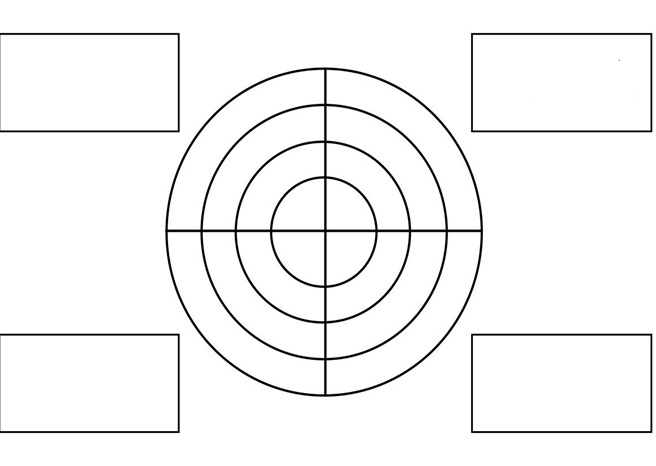 Źródło: opracowanie własne